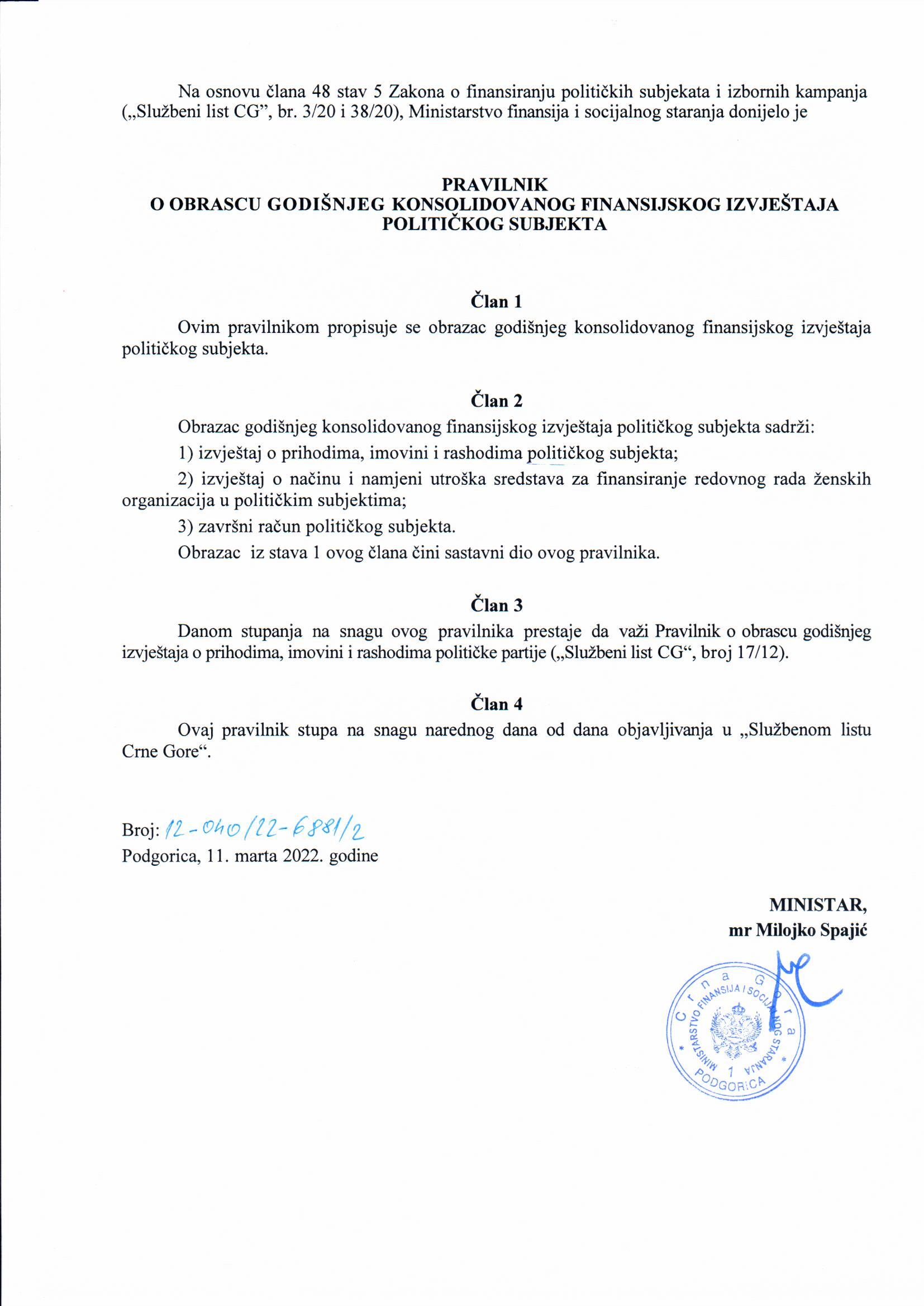 Obrazac 1. PODACI O IMOVINI POLITIČKOG SUBJEKTANapomena: Za uknjiženu nepokretnost navesti podatke iz javne knjige, a za neuknjiženu, pravni osnov sticanja (ugovori, rješenje o nasljedstvu i drugi osnovi).Napomena: Pravo svojine na pokretnim stvarima (motorna vozila, plovni objekti, vazduhoplovi, slike i vrijednosti iznad 50 eura i sl.) za koje je propisana obaveza registracije kod nadležnih organa.Napomena: Ostala pokretna imovina (depoziti u finansijskim institucijama u zemlji i inostranstvu, gotov novac i hartije od vrijednosti preko 50 eura i sl.).2. PODACI O PRIHODIMA POLITIČKOG SUBJEKTA2.1. JAVNI IZVORINapomena: Sredstva koja se izdvajaju iz budžeta Crne Gore u skladu sa Zakonom. Za svaku aktivnost potrebno je naznačiti osnov finansiranja i to: i) -redovan rad političkih subjekata, ii) -redovan rad ženskih organizacija, iii) finansiranje izbornih kampanja.Napomena: Sredstva koja se izdvajaju iz budžeta jedinice lokalne samouprave u skladu sa Zakonom potrebno je prikazati za svaku opštinu po osnovu tipa finansiranja i to: i) -redovan rad političkih subjekata, ii) -redovan rad ženskih organizacija, iii) finansiranje izbornih kampanja 2.2. PRIVATNI IZVORINapomena: Članarina je novčani iznos koji član političke partije redovno plaća, na način i pod uslovima utvrđenim  statutom ili drugim aktom političke partije, a koji na mjesečnom nivou ne može preći iznos od 10% prosječne mjesečne neto zarade u Crnoj Gori za prethodnu godinu. (član 7 stav 2 Zakona).Napomena: Prilog čine uplate koje pravna lica, privredna društva i preduzetnici dobrovoljno daju političkom subjektu, kao i pružanje usluge ili davanje proizvoda političkom subjektu bez naknade ili pod uslovima kojima se taj politički subjekat stavlja u povlašćeni položaj u odnosu na druge potrošače, zaduživanje kod banaka i drugih finansijskih institucija i organizacija pod uslovima koji odstupaju od tržišnih, kao i otpis dijela dugova (u skladu sa članom 7 stav 3 Zakona). Za svaki pojedinačni prilog potrebno je naznačiti osnov finansiranja i to: i) redovan rad političkih subjekata ili ii) finansiranje izbornih kampanjaNapomena: Prilog čine uplate koje pravna lica, privredna društva i preduzetnici dobrovoljno daju političkom subjektu, kao i pružanje usluge ili davanje proizvoda političkom subjektu bez naknade ili pod uslovima kojima se taj politički subjekat stavlja u povlašćeni položaj u odnosu na druge potrošače, zaduživanje kod banaka i drugih finansijskih institucija i organizacija pod uslovima koji odstupaju od tržišnih, kao i otpis dijela dugova (u skladu sa članom 7 stav 3 Zakona). Za svaki pojedinačni prilog potrebno je naznačiti osnov finansiranja i to: i) redovan rad političkih subjekata ili ii) finansiranje izbornih kampanjaNapomena: Legat je poklon koji se sastoji od novca ili pokretnih dobara umjetničke, kulturne ili istorijske vrijednosti ili nepokretnosti koji se političkom subjektu stavlja na raspolaganje i korišćenjeNapomena: Ostali prihodi (npr. prihodi od prodaje osnovnih sredstava, od refundacije troškova, prihodi iz ranijih godina, prihodi od naknade štete bilo kojeg tipa osiguranja, od davanja u zakup i drugi prihodi).3. PODACI O RASHODIMA POLITIČKOG SUBJEKTANapomena: Ostali troškovi koji nijesu obuhvaćeni u prednjim obascima (troškovi prevoza, provizije banaka i slični izdaci svojstveni redovnom radu političkih subjekata. (član 12 Zakona)4. STANJE NA RAČUNIMA I KREDITNO OPTEREĆENJENapomena: Prilog čine krediti, zajmovi i ostale usluge banaka i drugih finansijskih institucija i organizacija dati pod uslovima  koji odstupaju od tržišnih, kao i otpis dijela dugova (član 7 stav 1 i stav 10 Zakona).Napomena: Uz izvještaj dostaviti potvrdu o stanju kreditnog opterećenja od strane ovlašćenog službenika banke, odnosno finansijske institucije koja je odobrila kreditno zaduženje.5. ZBIRNI IZVJEŠTAJ O PRIHODIMA I RASHODIMAPotpis odgovornog licaNAČIN I NAMJENA UTROŠKA SREDSTAVA ženskih organizacijaNapomena. Za svaku pojedinačnu aktivnost potrebno je naznačiti izvor finansiranja i to: BCG – Iz budžeta Crne Gore; BLS – Iz budžeta lokalne samouprave; za priloge koji se finansiraju iz privatnih izvora naznačiti (članarina/prilog/legat,kredit/zajam/ostale usluge finansijsih institucija); D-donacije; OI-ostali izvori.PIB ! ! ! ! ! ! !   ! !	Šifra djelatnosti ! ! ! ! !NAZIV POLITIČKOG SUBJEKTA 			SJEDIŠTE POLITIČKOG SUBJEKTA  				ISKAZ O FINANSIJSKOJ POZICIJI /BILANS STANJA/na dan			godineu EURU		Lice odgovorno za sastavljanje		Odgovorno licefinansijskog iskaza			političkog subjekta          MPDana											PIB ! ! ! ! ! ! !   ! !	Šifra djelatnosti ! ! ! ! !NAZIV POLITIČKOG SUBJEKTA  			SJEDIŠTE POLITIČKOG SUBJEKTA  				ISKAZ O UKUPNOM REZULTATU /BILANS USPJEHAu periodu od			do			godine-u EUR-U		Lice odgovorno za sastavljanje		Odgovorno licefinansijskog iskaza			političkog subjekta          MPDana											PIB ! ! ! ! ! ! !   ! !	Šifra djelatnosti ! ! ! ! !NAZIV POLITIČKOG SUBJEKTA			SJEDIŠTE POLITIČKOG SUBJEKTA  				ISKAZ O PROMJENAMA NETO IMOVINE (KAPITALA) – IPK(PP)u periodu od			do			godineu EUR-*Napomenom: uz finansijske iskaze daje se opis primjenjenih računovodstvenih politika i   analitičko pojašnjenje materijalno značajnih bilansnih pozicijaU		Lice odgovorno za sastavljanje		Odgovorno licefinansijskog iskaza			političkog subjekta          MPDana											PIB ! ! ! ! ! ! !   ! !	Šifra djelatnosti ! ! ! ! !NAZIV POLITIČKOG SUBJEKTA			SJEDIŠTE POLITIČKOG SUBJEKTA				ISKAZ O TOKOVIMA GOTOVINE - ITG (PP)- direktna metoda -u periodu od			do			godineu EUR-*Napomenom: uz finansijske iskaze daje se opis primjenjenih računovodstvenih politika i analitičko  pojašnjenje materijalno značajnih bilansnih pozicijaU		Lice odgovorno za sastavljanje		Odgovorno licefinansijskog iskaza			političkog subjekta          MPDana											PIB ! ! ! ! ! ! !   ! !	Šifra djelatnosti ! ! ! ! !NAZIV POLITIČKOG SUBJEKTA			SJEDIŠTE POLITIČKOG SUBJEKTA				STATISTIČKI ANEKSna dan			godineu EUR-U		Lice odgovorno za sastavljanje		Odgovorno licefinansijskog iskaza			političkog subjekta          MPDana											GODIŠNJI IZVJEŠTAJ O PRIHODIMA, IMOVINI I RASHODIMA POLITIČKOG SUBJEKTAza	godinuNapomena: Godišnji izvještaj potrebno je popuniti i dostaviti u štampanoj i elektronskoj formi.Izvještaj se podnosi u skladu sa članom 48 Zakona o finansiranju političkih subjekata i izbornih kampanja ("Službeni list Crne Gore", br. 3/20 i 38/20 – u daljem tekstu: Zakon).PODACI O POLITIČKOM SUBJEKTUNaziv političkog subjekta:Sjedište / grad:Datum osnivanja:Odgovorno lice:Registrant:RAČUNI U POSJEDU SUBJEKTA:RAČUNI U POSJEDU SUBJEKTA:RAČUNI U POSJEDU SUBJEKTA:RAČUNI U POSJEDU SUBJEKTA:RAČUNI U POSJEDU SUBJEKTA:Red. Br.OpštinaBroj računaBankaRedovan rad / izborna kampanja1.1 PODACI O NEPOKRETNOJ IMOVINI1.1 PODACI O NEPOKRETNOJ IMOVINI1.1 PODACI O NEPOKRETNOJ IMOVINI1.1 PODACI O NEPOKRETNOJ IMOVINI1.1 PODACI O NEPOKRETNOJ IMOVINI1.1 PODACI O NEPOKRETNOJ IMOVINI1.1 PODACI O NEPOKRETNOJ IMOVINI1.1 PODACI O NEPOKRETNOJ IMOVINIRed. Br.NepokretnostMjesto i  adresaPovršina (m2)Opis imovineVrijednost imovineUdio u vlasništvu (%)Tereti i ogranicenja (hipoteka i sl.)1.2 PODACI O POKRETNOJ IMOVINI1.2 PODACI O POKRETNOJ IMOVINI1.2 PODACI O POKRETNOJ IMOVINI1.2 PODACI O POKRETNOJ IMOVINI1.2 PODACI O POKRETNOJ IMOVINI1.2 PODACI O POKRETNOJ IMOVINIRed. Br.Vrsta pokretne imovineMarka/tipGodina proizvodnjeRegistarski brojProcijenjena vrijednost1.3 OSTALA POKRETNA IMOVINA1.3 OSTALA POKRETNA IMOVINA1.3 OSTALA POKRETNA IMOVINA1.3 OSTALA POKRETNA IMOVINARed. Br.Naziv finansijske institucije ili fizičkog licaNaziv pokretne stvariVrijednost (u €)1.4 PODACI O IMOVINI ŽENSKE ORGANIZACIJE1.4 PODACI O IMOVINI ŽENSKE ORGANIZACIJE1.4 PODACI O IMOVINI ŽENSKE ORGANIZACIJE1.4 PODACI O IMOVINI ŽENSKE ORGANIZACIJE1.4 PODACI O IMOVINI ŽENSKE ORGANIZACIJE1.4 PODACI O IMOVINI ŽENSKE ORGANIZACIJERed. Br.Vrsta imovineKoličinaDatum nabavkeNabavna vrijednostSadašnja vrijednost (u €)2.1.1. PRIHODI IZ BUDŽETA CRNE GORE2.1.1. PRIHODI IZ BUDŽETA CRNE GORE2.1.1. PRIHODI IZ BUDŽETA CRNE GORE2.1.1. PRIHODI IZ BUDŽETA CRNE GORERed. br.Naziv aktivnosti za koju je prihod namijenjenOsnov finansiranjaIznos (u €)Ukupno:Ukupno:Ukupno:2.1.2. PRIHODI IZ BUDŽETA LOKALNE SAMOUPRAVE2.1.2. PRIHODI IZ BUDŽETA LOKALNE SAMOUPRAVE2.1.2. PRIHODI IZ BUDŽETA LOKALNE SAMOUPRAVE2.1.2. PRIHODI IZ BUDŽETA LOKALNE SAMOUPRAVE2.1.2. PRIHODI IZ BUDŽETA LOKALNE SAMOUPRAVERed.br.OpštinaNaziv aktivnosti za koju je prihod namijenjenOsnov finansiranja:Iznos (u €)AndrijevicaBarBeraneBijelo PoljeBudvaGolubovciGusinjeDanilovgradŽabljakKolašinKotorMojkovacNikšićPetnjicaPlavPlužinePljevljaPodgoricaRožajeTivatTuziUlcinjHereg NoviCetinjeŠavnikUkupno:Ukupno:Ukupno:Ukupno:2.2.1. PRIHODI OD ČLANARINE 2.2.1. PRIHODI OD ČLANARINE 2.2.1. PRIHODI OD ČLANARINE 2.2.1. PRIHODI OD ČLANARINE 2.2.1. PRIHODI OD ČLANARINE 2.2.1. PRIHODI OD ČLANARINE Ime i prezimeJMBAdresaOpštinaČlanski brojIznos (u €)Ukupno:Ukupno:Ukupno:Ukupno:Ukupno:2.2.2. PRIHODI OD PRILOGA PRAVNIH LICA2.2.2. PRIHODI OD PRILOGA PRAVNIH LICA2.2.2. PRIHODI OD PRILOGA PRAVNIH LICA2.2.2. PRIHODI OD PRILOGA PRAVNIH LICA2.2.2. PRIHODI OD PRILOGA PRAVNIH LICA2.2.2. PRIHODI OD PRILOGA PRAVNIH LICA2.2.2. PRIHODI OD PRILOGA PRAVNIH LICA2.2.2. PRIHODI OD PRILOGA PRAVNIH LICA2.2.2. PRIHODI OD PRILOGA PRAVNIH LICA2.2.2. PRIHODI OD PRILOGA PRAVNIH LICA2.2.2. PRIHODI OD PRILOGA PRAVNIH LICARed.br.Naziv pravnog licaOblik organizo vanjaPIBSjedište Datum uplateUkupan iznos novčanih prilogaNenovčani prilogProcjenjena vrijednosts nenovčanog prilogaOsnov finansiranjaUkupna vrijednost priloga (u €)Ukupno:Ukupno:Ukupno:Ukupno:Ukupno:Ukupno:Ukupno:Ukupno:Ukupno:Ukupno:2.2.3. PRIHODI OD PRILOGA FIZIČKIH LICA2.2.3. PRIHODI OD PRILOGA FIZIČKIH LICA2.2.3. PRIHODI OD PRILOGA FIZIČKIH LICA2.2.3. PRIHODI OD PRILOGA FIZIČKIH LICA2.2.3. PRIHODI OD PRILOGA FIZIČKIH LICA2.2.3. PRIHODI OD PRILOGA FIZIČKIH LICA2.2.3. PRIHODI OD PRILOGA FIZIČKIH LICA2.2.3. PRIHODI OD PRILOGA FIZIČKIH LICA2.2.3. PRIHODI OD PRILOGA FIZIČKIH LICA2.2.3. PRIHODI OD PRILOGA FIZIČKIH LICARed. br.Ime i prezimeJMBAdresa prebivalištaGrad, državaDatum uplateUkupan iznosnovčanih prilogaUkupan iznosnenovčanog prilogaOsnov finansiranjaUkupnavrijednost priloga(u €)Ukupno:Ukupno:Ukupno:Ukupno:Ukupno:Ukupno:Ukupno:Ukupno:Ukupno:2.2.4. PRIHODI OD LEGATA2.2.4. PRIHODI OD LEGATA2.2.4. PRIHODI OD LEGATA2.2.4. PRIHODI OD LEGATA2.2.4. PRIHODI OD LEGATA2.2.4. PRIHODI OD LEGATA2.2.4. PRIHODI OD LEGATAIme i prezimeJMBAdresa prebivalištaMjesto PrebivalištaDatumVrstaVrijednost (u €)Ukupno:Ukupno:Ukupno:Ukupno:Ukupno:Ukupno:2.2.5. OSTALI PRIHODI2.2.5. OSTALI PRIHODI2.2.5. OSTALI PRIHODI2.2.5. OSTALI PRIHODIVrsta aktivnostiDatum prihodovanjaOblik prihodaVrijednost prihoda (u €)Ukupno:Ukupno:Ukupno:3.1. TROŠKOVI NASTALI PRILIKOM KUPOVINE NEPOKRETNE IMOVINE3.1. TROŠKOVI NASTALI PRILIKOM KUPOVINE NEPOKRETNE IMOVINE3.1. TROŠKOVI NASTALI PRILIKOM KUPOVINE NEPOKRETNE IMOVINE3.1. TROŠKOVI NASTALI PRILIKOM KUPOVINE NEPOKRETNE IMOVINE3.1. TROŠKOVI NASTALI PRILIKOM KUPOVINE NEPOKRETNE IMOVINENepokretnostMjesto i adresaPovršina (m2)Datum kupovineTrošak kupovine imovine (u €)Ukupno:Ukupno:Ukupno:Ukupno:3.2. TROŠKOVI ZAKUPA PROSTORIJA ZA RAD3.2. TROŠKOVI ZAKUPA PROSTORIJA ZA RAD3.2. TROŠKOVI ZAKUPA PROSTORIJA ZA RAD3.2. TROŠKOVI ZAKUPA PROSTORIJA ZA RAD3.2. TROŠKOVI ZAKUPA PROSTORIJA ZA RADNepokretnostMjesto i adresaPovršina (m2)Datum uzimanja u zakupTrošak zakupa (u €)Ukupno:Ukupno:Ukupno:Ukupno:3.3. REŽIJSKI TROŠKOVI3.3. REŽIJSKI TROŠKOVI3.3. REŽIJSKI TROŠKOVI3.3. REŽIJSKI TROŠKOVI3.3. REŽIJSKI TROŠKOVI3.3. REŽIJSKI TROŠKOVINepokretnostMjesto i adresaPovršina (m2)Komunalni troškovi (u €)Ostali troškovi održavanja (u €)Ukupno (u €)Ukupno:Ukupno:Ukupno:Ukupno:Ukupno:3.4. TROŠKOVI NABAVKE I ODRŽAVANJA OPREME/POKRETNE IMOVINE3.4. TROŠKOVI NABAVKE I ODRŽAVANJA OPREME/POKRETNE IMOVINE3.4. TROŠKOVI NABAVKE I ODRŽAVANJA OPREME/POKRETNE IMOVINE3.4. TROŠKOVI NABAVKE I ODRŽAVANJA OPREME/POKRETNE IMOVINE3.4. TROŠKOVI NABAVKE I ODRŽAVANJA OPREME/POKRETNE IMOVINEVrsta opreme/pokretne imovineMjesto i adresaDatum kupovine opeme/ pokretne imovineTrošak od kupovine opreme/pokretne imovine (u €)Trošak održavanja opreme/ pokretne imovine (u €)Ukupno:Ukupno:Ukupno:3.5. TROŠKOVI NASTALI PRILIKOM UZIMANJA U ZAKUP POKRETNE IMOVINE3.5. TROŠKOVI NASTALI PRILIKOM UZIMANJA U ZAKUP POKRETNE IMOVINE3.5. TROŠKOVI NASTALI PRILIKOM UZIMANJA U ZAKUP POKRETNE IMOVINE3.5. TROŠKOVI NASTALI PRILIKOM UZIMANJA U ZAKUP POKRETNE IMOVINEVrsta pokretne imovineMjesto i adresaPeriod uzimanja u zakupTrošak zakupa pokretne imovine (u €)Ukupno:Ukupno:Ukupno:3.6. TROŠKOVI NASTALI PO OSNOVU FINANSIRANJA IZBORNE KAMPANJE3.6. TROŠKOVI NASTALI PO OSNOVU FINANSIRANJA IZBORNE KAMPANJE3.6. TROŠKOVI NASTALI PO OSNOVU FINANSIRANJA IZBORNE KAMPANJE3.6. TROŠKOVI NASTALI PO OSNOVU FINANSIRANJA IZBORNE KAMPANJEIzborna kampanjaBroj žiro računaDatum održavanjaUkupno (u €)Ukupno:Ukupno:Ukupno:3.7. TROŠKOVI NASTALI PO OSNOVU ISPLATE ZARADA I OSTALIH NAKNADA3.7. TROŠKOVI NASTALI PO OSNOVU ISPLATE ZARADA I OSTALIH NAKNADA3.7. TROŠKOVI NASTALI PO OSNOVU ISPLATE ZARADA I OSTALIH NAKNADA3.7. TROŠKOVI NASTALI PO OSNOVU ISPLATE ZARADA I OSTALIH NAKNADA3.7. TROŠKOVI NASTALI PO OSNOVU ISPLATE ZARADA I OSTALIH NAKNADAObaveze po osnovu zaradaObaveze po osnovu autorskih honoraraObaveze po osnovu ugovora o djeluOstale naknadeUkupno (u €)Ukupno:Ukupno:Ukupno:Ukupno:3.8. TROŠKOVI NASTALI PO OSNOVU KUPOVINE KANCELARIJSKOG I DRUGOG MATERIJALA ZA REDOVAN RAD3.8. TROŠKOVI NASTALI PO OSNOVU KUPOVINE KANCELARIJSKOG I DRUGOG MATERIJALA ZA REDOVAN RAD3.8. TROŠKOVI NASTALI PO OSNOVU KUPOVINE KANCELARIJSKOG I DRUGOG MATERIJALA ZA REDOVAN RAD3.8. TROŠKOVI NASTALI PO OSNOVU KUPOVINE KANCELARIJSKOG I DRUGOG MATERIJALA ZA REDOVAN RAD3.8. TROŠKOVI NASTALI PO OSNOVU KUPOVINE KANCELARIJSKOG I DRUGOG MATERIJALA ZA REDOVAN RADPredmet (opis)Naziv i sjedište dobavljačaDatum nastanka troška (datum prijema predmeta)Datum plaćanjaIznos(u €)Ukupno:Ukupno:Ukupno:Ukupno:3.9. TROŠKOVI ORGANIZACIJA SASTANAKA I DOGAĐAJA3.9. TROŠKOVI ORGANIZACIJA SASTANAKA I DOGAĐAJA3.9. TROŠKOVI ORGANIZACIJA SASTANAKA I DOGAĐAJA3.9. TROŠKOVI ORGANIZACIJA SASTANAKA I DOGAĐAJA3.9. TROŠKOVI ORGANIZACIJA SASTANAKA I DOGAĐAJA3.9. TROŠKOVI ORGANIZACIJA SASTANAKA I DOGAĐAJA3.9. TROŠKOVI ORGANIZACIJA SASTANAKA I DOGAĐAJAVrsta javnog događajaMjesto/OpštinaDatum održavanjaIme i prezime / naziv pružaoca uslugeVrsta pružene uslugeJMB# /PIBUkupni troškovi (u €)Ukupno:Ukupno:Ukupno:Ukupno:Ukupno:Ukupno:3.10. TROŠKOVI PROMOCIJE RADA I CILJEVA POLITIČKIH SUBJEKATA IZMEĐU IZBORA3.10. TROŠKOVI PROMOCIJE RADA I CILJEVA POLITIČKIH SUBJEKATA IZMEĐU IZBORA3.10. TROŠKOVI PROMOCIJE RADA I CILJEVA POLITIČKIH SUBJEKATA IZMEĐU IZBORA3.10. TROŠKOVI PROMOCIJE RADA I CILJEVA POLITIČKIH SUBJEKATA IZMEĐU IZBORA3.10. TROŠKOVI PROMOCIJE RADA I CILJEVA POLITIČKIH SUBJEKATA IZMEĐU IZBORA3.10. TROŠKOVI PROMOCIJE RADA I CILJEVA POLITIČKIH SUBJEKATA IZMEĐU IZBORA3.10. TROŠKOVI PROMOCIJE RADA I CILJEVA POLITIČKIH SUBJEKATA IZMEĐU IZBORAVrsta medijaIme i prezime / naziv pružaoca uslugeJMB/PIBDatum izdavanja ugovora (računa/fakture)Datum plaćanjaDatum/period emitovanja/ reklamiranjaUkupni troškovi (u €)Ukupno:Ukupno:Ukupno:Ukupno:Ukupno:Ukupno:3.11. TROŠKOVI MEĐUNARODNIH AKTIVNOSTI POLITIČKIH SUBJEKATA3.11. TROŠKOVI MEĐUNARODNIH AKTIVNOSTI POLITIČKIH SUBJEKATA3.11. TROŠKOVI MEĐUNARODNIH AKTIVNOSTI POLITIČKIH SUBJEKATA3.11. TROŠKOVI MEĐUNARODNIH AKTIVNOSTI POLITIČKIH SUBJEKATA3.11. TROŠKOVI MEĐUNARODNIH AKTIVNOSTI POLITIČKIH SUBJEKATAVrsta aktivnostiDatum aktivnostiMjesto događajaDatum plaćanjaUkupni troškovi (u €)Ukupno:Ukupno:Ukupno:Ukupno:3.12. TROŠKOVI ORGANIZOVANJA OBUKA ZA ČLANOVE I AKTIVISTE3.12. TROŠKOVI ORGANIZOVANJA OBUKA ZA ČLANOVE I AKTIVISTE3.12. TROŠKOVI ORGANIZOVANJA OBUKA ZA ČLANOVE I AKTIVISTE3.12. TROŠKOVI ORGANIZOVANJA OBUKA ZA ČLANOVE I AKTIVISTE3.12. TROŠKOVI ORGANIZOVANJA OBUKA ZA ČLANOVE I AKTIVISTEVrsta obukeDatum obukeMjesto obukeDatum plaćanjaIznos(u €)Ukupno:Ukupno:Ukupno:Ukupno:3.13. TROŠKOVI ISTRAŽIVANJA JAVNOG MNJENJA3.13. TROŠKOVI ISTRAŽIVANJA JAVNOG MNJENJA3.13. TROŠKOVI ISTRAŽIVANJA JAVNOG MNJENJA3.13. TROŠKOVI ISTRAŽIVANJA JAVNOG MNJENJA3.13. TROŠKOVI ISTRAŽIVANJA JAVNOG MNJENJA3.13. TROŠKOVI ISTRAŽIVANJA JAVNOG MNJENJA3.13. TROŠKOVI ISTRAŽIVANJA JAVNOG MNJENJAPružalac uslugeIme i prezime / naziv pružaoca uslugeJMB/PIBDatum pružene uslugeVrsta pružene uslugeDatum plaćanjaUkupni troškovi (u €)Ukupno:Ukupno:Ukupno:Ukupno:Ukupno:Ukupno:3.14. OSTALI TROŠKOVI NASTALI PO OSNOVU REDOVNOG RADA POLITIČKIH SUBJEKATA3.14. OSTALI TROŠKOVI NASTALI PO OSNOVU REDOVNOG RADA POLITIČKIH SUBJEKATA3.14. OSTALI TROŠKOVI NASTALI PO OSNOVU REDOVNOG RADA POLITIČKIH SUBJEKATA3.14. OSTALI TROŠKOVI NASTALI PO OSNOVU REDOVNOG RADA POLITIČKIH SUBJEKATA3.14. OSTALI TROŠKOVI NASTALI PO OSNOVU REDOVNOG RADA POLITIČKIH SUBJEKATAPredmet (opis)Naziv i sjedište dobavljačaDatum nastanka troška (datum prijema predmeta)Datum plaćanjaIznos(u €)Ukupno:Ukupno:Ukupno:Ukupno:4.1. KREDITI, ZAJMOVI I OSTALE USLUGE BANAKA I DRUGIH FINANSIJSKIH INSTITUCIJA I ORGANIZACIJA POD TRŽIŠNIM USLOVIMA4.1. KREDITI, ZAJMOVI I OSTALE USLUGE BANAKA I DRUGIH FINANSIJSKIH INSTITUCIJA I ORGANIZACIJA POD TRŽIŠNIM USLOVIMA4.1. KREDITI, ZAJMOVI I OSTALE USLUGE BANAKA I DRUGIH FINANSIJSKIH INSTITUCIJA I ORGANIZACIJA POD TRŽIŠNIM USLOVIMA4.1. KREDITI, ZAJMOVI I OSTALE USLUGE BANAKA I DRUGIH FINANSIJSKIH INSTITUCIJA I ORGANIZACIJA POD TRŽIŠNIM USLOVIMA4.1. KREDITI, ZAJMOVI I OSTALE USLUGE BANAKA I DRUGIH FINANSIJSKIH INSTITUCIJA I ORGANIZACIJA POD TRŽIŠNIM USLOVIMA4.1. KREDITI, ZAJMOVI I OSTALE USLUGE BANAKA I DRUGIH FINANSIJSKIH INSTITUCIJA I ORGANIZACIJA POD TRŽIŠNIM USLOVIMA4.1. KREDITI, ZAJMOVI I OSTALE USLUGE BANAKA I DRUGIH FINANSIJSKIH INSTITUCIJA I ORGANIZACIJA POD TRŽIŠNIM USLOVIMANaziv banke ili druge finansijske institucijeSjedište banke ili druge finansijske institucijeVrsta, vrijednost i uslovi obezbjeđenja kreditaDatum priliva sredstavaPeriod otplateIznos odobrenih sredstavaIznos prenijetih sredstava (u €)Ukupno:Ukupno:Ukupno:Ukupno:Ukupno:Ukupno:4.2. KREDITNO OPTEREĆENJE4.2. KREDITNO OPTEREĆENJE4.2. KREDITNO OPTEREĆENJE4.2. KREDITNO OPTEREĆENJE4.2. KREDITNO OPTEREĆENJE4.2. KREDITNO OPTEREĆENJENaziv banke ili druge finansijske institucijeSjedište banke ili druge finansijske institucijeIznos ukupnog kreditaStanje dugovanja na 01.Januar (u €)Stanje dugovanja na 31. Decembar (u €)Stanje dugovanja na 31. Decembar (u €)Ukupno:Ukupno:Ukupno:Ukupno:Ukupno:Prihodi političkog subjektaIznos (u €)           I Javni izvori (1+2)1. Prihodi iz budžeta Crne Gore (1a+1b+1c)    1a) za finansiranje redovnog rada političkih subjekata    1b) za finansiranje redovnog rada ženskih organizacija    1c) za finansiranje izborne kampanje2. Prihodi iz budžeta lokalne samouprave (2a+2b+2c)    2a) za finansiranje redovnog rada političkih subjekata    2b) za finansiranje redovnog rada ženskih organizacija    2c) za finansiranje izborne kampanjeII Privatni izvori (1+2+3+4+5)1. Prihodi od članarina2. Prihodi od priloga pravnih lica (2a+2b)    2a) za finansiranje redovnog rada političkih subjekata    2b) za finansiranje izborne kampanje3. Prihodi od priloga fizičkih lica (3a+3b)    3a) za finansiranje redovnog rada političkih subjekata    3b) za finansiranje izborne kampanje4. Ostali prihodi5. Prihodi od legataA. Ukupni prihodi (I+II) Rashodi političkog subjektaIznos (u €)Troškovi nastali prilikom kupovine nepokretne imovineTroškovi zakupa prostorija za radRežijski troškoviTroškovi nabavke i održavanja opreme/pokretne imovineTroškovi nastali prilikom uzimanja u zakup pokretne imovineTroškovi nastali po osnovu finansiranja izborne kampanjeTroškovi nastali po osnovu isplate zarada i ostalih naknadaTroškovi nastali po osnovu kupovine kancelarijskog i drugog materijala za redovan radTroškovi organizacija sastanaka i događajaTroškovi promocije rada i ciljeva političkih subjekata između izboraTroškovi međunarodnih aktivnosti političkih subjekataTroškovi organizovanja obuka za članove i aktivisteTroškovi istraživanja javnog mnjenjaOstali troškovi nastali po osnovu redovnog rada političkih subjekataB. Ukupni rashodi (1+2+3+4+5+6+7+8+9+10+11+12+13+14)IZVJEŠTAJ O NAČINU I NAMJENI UTROŠKA SREDSTAVA ZA FINANSIRANJE REDOVNOG RADA ŽENSKIH ORGANIZACIJA U POLITIČKIM SUBJEKTIMAza	godinuNapomena: Izvještaj o načinu i namjeni utroška sredstava za finansiranje redovnog rada ženskih organizacija potrebno je popuniti i dostaviti u štampanoj i elektronskoj formi.Izvještaj se podnosi u skladu sa članom 14 Zakona o finansiranju političkih subjekata i izbornih kampanja ("Službeni list Crne Gore", br. 3/20 i 38/20 – u daljem tekstu: Zakon).PODACI O ŽENSKOJ ORGANIZACIJI U POLITIČKOM SUBJEKTUNaziv ženske organizacije u političkom subjektu:Sjedište / grad:Datum osnivanja:Odgovorno lice ženske organizacije:Podaci o podračunu ženske organizacijePodaci o podračunu ženske organizacijePodaci o podračunu ženske organizacijePodaci o podračunu ženske organizacijePodaci o podračunu ženske organizacijeRed. Br.OpštinaBroj podračunaBankaRedovan rad / izborna kampanjaStanje depozita na kraju godineRed. Br.Realizovane aktivnostiIzvor finansiranjaVrsta troškaObrazloženjeIznos (€)UkupnoUkupnoUkupnoUkupnoUkupnoGODIŠNJI ZAVRŠNI RAČUN POLITIČKOG SUBJEKTAZa period od	do	20	godineNapomena: Godišnji izvještaj potrebno je popuniti i dostaviti u štampanoj i elektronskoj formi.Izvještaj se podnosi u skladu sa clanom 48 Zakona o finansiranju političkih subjekata i izbornih kampanja ("Službeni list Crne Gore", br. 003/20 od 23.01.2020, 038/20 od 25.04.2020 – u daljem tekstu: Zakon).PODACI O POLITIČKOM SUBJEKTUNaziv političkog subjekta:Sjedište i adresa:Opština:Šifra djelatnosti:Matični broj:POZICIJARedni brojNapomena  brojIznosIznosPOZICIJARedni brojNapomena  brojTekuća  godPrethodna  god12345AKTIVAA. STALNA IMOVINA (002+003+010)001I NEMATERIJALNA ULAGANJA002II NEKRETNINE ,POSTROJENJA I OPREMA (004+005+006+007+008+009)0031.Zemljište0042.Građevinski objekti0053.Oprema0064.Alat i inventar0075. Osnovna sredstva u pripremi i avansi0086. Ostala osnovna sredstva009III DUGOROČNI FINANSIJSKI PLASMANI (011+012)0101. Ucešća u kapitalu0112. Ostali dugoročni finansijski plasmani012B. ODLOŽENA PORESKA SREDSTVA013C. OBRTNA SREDSTVA (015)014I KRATKOROČNA POTRAŽIVANJA, PLASMANI I GOTOVINA (016+017+018)0151. Potraživanja0162. Kratkoročni finansijski plasmani0173. Gotovinski ekvivalenti i gotovina018D. UKUPNA AKTIVA (001+013+014)    019PASIVAA. KAPITAL (102 do 106)101I OSTALI KAPITAL102II REZERVE103III REVALORIZACIONE REZERVE104IV NERASPOREĐENA DOBIT105V GUBITAK106B. DUGOROČNA REZERVISANJA I DUGOROČNE OBAVEZE (108+109)107I DUGOROČNA REZERVISANJA108II DUGOROČNE OBAVEZE (110+111)1091. Dugoročni krediti1102. Ostale dugoročne obaveze111C. ODLOŽENE PORESKE OBAVEZE112D. KRATKOROČNA REZERVISANJA I KRATKOROČNE OBAVEZE (114+120)113I KRATKOROČNE OBAVEZE (115 do 119)1141. Kratkoročne finansijske obaveze1152. Obaveze iz poslovanja1161173. Ostale kratkoročne obaveze1161174. Obaveze po osnovu ostalih javnih prihoda1185. Obaveze po osnovu poreza na dobit119II KRATKOROČNA REZERVISANJA120E. UKUPNA PASIVA (101+107+112+113)121POZICIJARed. brojNapomena brojIznosIznosPOZICIJARed. brojNapomena brojTekuća godinaPrethodna godina12345I POSLOVNI PRIHODI (202 do 207)2011. Prihodi iz budžeta Crne Gore2022. Prihodi iz budžeta lokalne samouprave2033. Prihodi od priloga2044. Prihodi od članarina2055. Prihodi od legata2066. Ostali poslovni prihodi207II POSLOVNI RASHODI (209 do 212)2081. Trošak nabavke materijala i sitnog inventara2092. Troškovi zarada, naknada zarada i ostali lični rashodi2103. Troškovi amortizacije i rezervisanja2114. Ostali poslovni rashodi212A. POSLOVNI REZULTAT (201-208)213I FINANSIJSKI PRIHODI214II FINANSIJSKI RASHODI215B. FINANSIJSKI REZULTAT (214–215)216I OSTALI PRIHODI217II OSTALI RASHODI218C. REZULTAT IZ OSTALIH AKTIVNOSTI (217–218)219D. REZULTAT IZ REDOVNOG POSLO- VANJA PRIJE OPOREZIVANJA(213+216+219)220E. NETO REZULTAT POSLOVANJA KOJE JE OBUSTAVLJENO221F. REZULTAT PRIJE OPOREZIVANJA(220+221)222G. DRUGE STAVKE REZULTATA/POVEZANE SA KAPITALOM/ (224 do 226)2231. Promjene revalorizacionih rezervi po osnovu nekretnina, postrojenja, opreme i nematerijalnih ulaganja2242. Promjene revalorizacionih rezervi poosnovu učešca u kapitalu pridruženih društava2253. Ostale promjene revalorizacionih rezervi226H. PORESKI RASHOD PERIODA(228+229)2271. Tekući porez na dobit2282. Odloženi poreski rashodi ili prihodi perioda229I. NETO REZULTAT (222+223-227)230  PozicijaOPISOstali kapitalRezerveRevaloriza- cione rezerveNeraspoređen a dobitGubitakUkupno (kol. 2+3+4+5-6)  Pozicija12345671.Stanje na dan 01.01. godine2.Efekti retroaktivne ispravkematerijalno značajnih grešaka i promjena računovodstvenih politika3.Korigovano početno stanje na  dan 01.01.	godine (r. br. 1+2)4.Neto promjene u godini5.Stanje na dan 31.12.  	godine (r.br. 3+4)6.Efekti retroaktivne ispravke materijalno značajnih grešaka i promjena računovodstvenih politika7.Korigovano pocetno stanje na dan	godine (r.br. 5+6)8.Neto promjene u godini9.Stanje na dan 31.12. godine (r.br. 7+8)PozicijaIznosIznosPozicijaTekuća godinaPrethodna godina123TOKOVI GOTOVINE IZ POSLOVNIH AKTIVNOSTII Prilivi gotovine iz poslovnih aktivnosti (1 do 3)1. Prodaja i primljeni avansi2. Primljene kamate iz poslovnih aktivnosti3. Ostali prilivi iz redovnog poslovanjaII Odlivi gotovine iz poslovnih aktivnosti (1 do 5)1. Isplate dobavljačima i dati avansi2. Zarade, naknade zarada i ostali licni rashodi3. Plaćene kamate4. Porez na dobitak5. Plaćanja po osnovu ostalih javnih prihodaIII Neto tok gotovine iz poslovnih aktivnosti (I-II)B. TOKOVI GOTOVINE IZ AKTIVNOSTI INVESTIRANJAI Prilivi gotovine iz aktivnosti investiranja (1 do 3)1. Prilivi po osnovu svojinskog udjela u drugim pravnim licima2. Prodaja nematerijalnih ulaganja, nekretnina, postrojenja i opreme3. Ostali finansijski plasmaniII Odlivi gotovine iz aktivnosti investiranja (1 do 3)1. Kupovina svojinskog udjela u drugim pravnim licima2. Kupovina nematerijalnih ulaganja, nekretnina, postrojenja i opreme3. Ostali finansijski plasmaniIII Neto tok gotovine iz aktivnosti investiranja (I-II)C. TOKOVI GOTOVINE IZ AKTIVNOSTI FINANSIRANJAI Prilivi gotovine iz aktivnosti finansiranja (1 do 3)1. Uvećanje osnovnog kapitala2. Dugoročni i kratkoročni krediti3. Ostale dugoročne i kratkoročne obavezeII Odlivi gotovine iz aktivnosti finansiranja1. Dugoročni i kratkoročni krediti i ostale obavezeIII Neto tok gotovine iz aktivnosti finansiranja (I-II)D. NETO TOK GOTOVINE A(III)+B(III)+C(III)E. GOTOVINA NA POCETKU IZVJEŠTAJNOG PERIODAF. GOTOVINA NA KRAJU IZVJEŠTAJNOG PERIODA (D+E)Grupa računa/ računPozicijaRedni brojNapomena brojiznosiznosGrupa računa/ računPozicijaRedni brojNapomena brojTekuća  godPrethodna  god123456Prosječan broj zaposlenih (ukupan broj zaposlenih krajem svakogmjeseca podijeljen sa brojem mjeseci00160Prihodi od prodaje robe00261Prihodi od prodaje proizvoda I usluga00362Prihodi od aktiviranja učinaka i robe004640Prihodi od subvencija, prihodi od dotacija i prihodi od donacija005650Prihodi od zakupnina006673Dobici od prodaje materijala007501Nabavna vrijednost prodate robe008511Troškovi materijala za izradu009512Troškovi ostalog materijala (režijskog)010513Troškovi goriva i energije011520Troškovi zarada i naknada zarada (bruto)012529Naknada troškova smještaja i ishrane na službenom putu,naknade troškova prevoza na službenom putu01353Troškovi proizvodnih usluga014531 i 532Troškovi transportnih usluga i troškovi usluga održavanja015533Troškovi zakupnine016534 i 535Troškovi sajmova i troškovi reklame017536Troškovi istraživanja018550 i 551Troškovi neproizvodnih usluga i troškovi reprezentacije019552 i 553Troškovi premije osiguranja i troškovi platnog prometa020573Gubici od prodaje materijala02110Zalihe materijala02211Zalihe nedovršene proizvodnje02312Zalihe gotovih proizvoda02413Zalihe roba025R.b.RačunAnalitički prikaz prihoda i izdataka vezanih za  nematerijalnu imovinuVrijednost (u €):Prihodi:Prihodi:Prihodi:1652Prihod od naknada po osnovu patenata2652Prihod po osnovu autorskih prava3652Prihod od prodaje licenciIzdaci (neto) za:Izdaci (neto) za:Izdaci (neto) za:4010Ulaganja u razvoj0100 Ulaganja u razvoj tržišta, sa efektom dužim od jedne  godine0101 Ulaganja u razvoj tehnologije, sa efektom dužim od jedne godine0102 Ulaganja u razvoj proizvoda, sa efektom dužim od jedne godine0103 Ostali izdaci za razvoj0108 Ispravka vrijednosti ulaganja u razvoj0109 Obezvređenje vrijednosti ulaganja u razvoj5011Koncesije, patenti, licence i slična prava0110 Koncesije0111 Patenti0112 Licence0113 Pravo na industrijski uzorak, žig, model, zaštitni znak   i  sl.0114 Druga slična prava0118 Ispravka vrijednosti koncesija, patenata, licenci i  sličnih prava0119 Obezvređivanje koncesija, patenata, licenci i sličnih  prava6012Goodwill0120 Goodwill nastao po osnovu stečene (pripojene) neto imovine drugog pravnog lica0121 Goodwill nastao po osnovu kupovine akcije i udjela u   drugom pravnom licu0129 Obezvređenje goodwill-a7014Ostala nematerijalna ulaganja01140 Računarski programi0141 Pravo korišćenja grodskog građevinskog zemljišta0142 Ulaganja u lizing0145 Ostala nematerijalna ulaganja0148 Ispravka vrijednosti ostalih nematerijalnih ulaganja0149 Obezvređenje ostalih nematerijalnih ulaganja8015Nematerijalna ulaganja u pripremi0150 Ulaganja u razvoj u pripremi0151 Interno generisana nematerijalna ulaganja u pripremi0155 Druga nematerijalna ulaganja u pripremi0159 Obezvređenje nematerijalnih ulaganja u pripremi9016Avansi za nematerijalna ulaganja0160 Avansi za nematerijalna ulaganja u razvoj0161 Avansi za druga nematerijalna ulaganja